Főnix Rendezvényszervező Közhasznú Nonprofit Kft.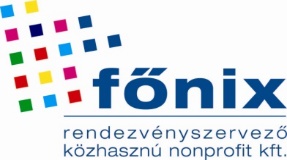 	Cégjegyzékszám: 09-09-016813	Céget nyilvántartó bíróság: Debreceni Törvényszék Cégbírósága	4026 Debrecen, Hunyadi u. 1-3.	Tel.: +36 52 518 400	Fax: +36 52 518 404	E-mail: info@fonixinfo.hu	www.fonixinfo.huPÁLYÁZATI FELHÍVÁSKézzel-Lélekkel kézműves és háztáji vásár Debrecen Megyei Jogú Város Önkormányzatának megbízásából a Főnix Rendezvényszervező Közhasznú Nonprofit Kft. szervezi 2024. augusztus 15-20. között a Debreceni Virágkarnevál rendezvénysorozat keretén belül megtartandó Kézzel-Lélekkel kézműves és háztáji vásár eseményt.A Kézzel-Lélekkel kézműves és háztáji vásár időpontja, helyszíne: 2024. augusztus 15 - 20. Debrecen, Piac u. 1-3. előtti közterületKereskedelmi tevékenység igénybevétele

176.000 Ft + Áfa / 4*2 m faház A bérleti díjak nettó összegben értendőek.A vásárra való jelentkezés pályázat benyújtásával történik. (a) A pályázók köre:	        Saját vállalkozással rendelkező, számlaképes termelők és kézművesek, akik az eladásra szánt termékeiket maguk állítják elő, Saját vállalkozással rendelkező, számlaképes pályázók, akik termelői és/vagy kézműves termékeket kínálnak eladásra, amelynek előállítása bizonyítható, azaz:
   - termelő esetén FELIR számmal rendelkeznek,
   - kézműves esetén pedig fényképpel bizonyítják, hogy saját maguk állítják elő a termékeket, A pályázat beküldésével vállalják, hogy a vásáron árusítandó termékeik a mai kor elvárásainak megfelelően készülnek és magas minőséget képviselnek.(b) A pályázatnak tartalmaznia kell:	       Kitöltött jelentkezési lapot (1. számú melléklet)Más, hasonló rendezvényen készült kitelepülési referenciákat500-1000 karakteres részletező leírást, bemutatást a márkáról vagy az árusítandó termékekről (1. számú melléklet)Fényképet az értékesített termékekről, kézművesek esetében a készítés folyamatáról(c) A pályázatok benyújtásának módjaElektronikus úton a fazekas.laszlo@fonixinfo.hu e-mail címre küldött üzenetben, csatoltan a 3.(b) pontban feltüntetett dokumentumokkal.(d) A pályázatok benyújtásának határideje: 2024. július 3.(e) A pályázatok elbírálásaA 2024. július 12. napjáig meghozott döntésről legkésőbb 2024. július 19. napjáig értesítjük a pályázókat válasz e-mailben.1. SZÁMÚ MELLÉKLETJELENTKEZÉSI LAPBüntetőjogi felelősségem tudatában kijelentem, hogy az általam közölt adatok a valóságnak megfelelnek.	

A rendezvények egységes és harmonikus vizuális megjelenése érdekében az árusító hely kialakítása csak az arculathoz illeszkedő formában lehetséges. Kérjük, hogy az Adatközlő laphoz mellékeljenek fotókat a saját standjukról. A Főnix Rendezvényszervező Kft. ezek alapján bírálja el a beérkezett jelentkezéseket.Kérjük, hogy az 1. számú mellékletet (Jelentkezési lap) teljeskörűen töltsék ki, és aláírva, lebélyegezve küldjék vissza!……………………….……..              Hely, dátum                  ……………………….……..                              Aláírás, bélyegző	A résztvevő vállalkozás neve:Számlázási cím:Levelezési cím:A vállalkozás képviselőjének neve:A vállalkozás képviselőjének telefonszáma:A vállalkozás képviselőjének e-mail címe:Székhely / Telephely:Cégjegyzék szám / E.V. nyilvántartási szám:FELIR / őstermelői igazolvány szám,Kistermelő azonosító szám:	
(Több termelő / termék értékesítése esetén, az előállítók adatai)NÉBIH szám:	
(Több termelő / termék értékesítése esetén, az előállítók adatai)Adószám:
(Több termelő / kézműves termék értékesítése esetén, az előállítók adatai)Bankszámlaszám:Árusítandó termék csoport(ok):Weboldal:Az árusítóhely nagysága:(Kérjük, bekarikázni a megfelelőt!)Igen (4*2 m faház) Áramigény:(Kérjük, bekarikázni a kért mennyiséget!)Igen (1x16 A) / NemGépkocsi típusa és rendszáma:A márka és a termékek részletes leírása, bemutatása: (min. 500 - max. 1000 karakter)